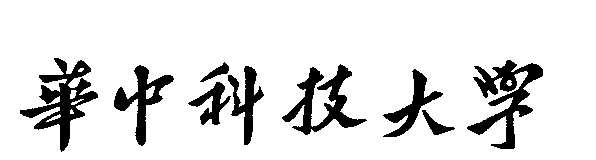 研究生（X X）报告题 目：学        号 								姓        名 								专        业 								指 导 教 师 								院（系、所） 								华中科技大学研究生院制填表注意事项一、本表适用于攻读硕士学位研究生选题报告、学术报告，攻读博士学位研究生文献综述、选题报告、论文中期进展报告、学术报告等。二、以上各报告内容及要求由相关院（系、所）做具体要求。三、以上各报告均须存入研究生个人学籍档案。四、本表填写要求文句通顺、内容明确、字迹工整。年    月    日研究生签字指导教师签字院(系、所)领导签字